Rozwiąż krzyżówkę. Zapisz i wyjaśnij hasło.1. Wygląd poszczególnych obszarów Ziemi o charakterystycznych cechach.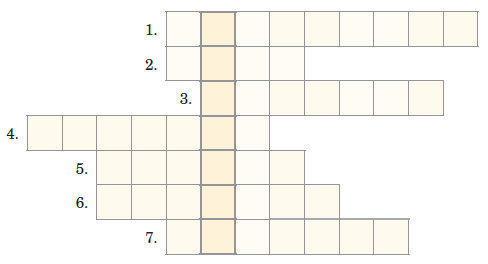 2. Wypukła forma terenu o wysokości powyżej 300 m.3. Wzniesienie wyższe niż 50 m,ale niższe niż 300 m.4. Zagłębienie terenu otoczoneniemal ze wszystkich stronwzniesieniami.5. Podłużne zagłębienie terenu,w którym często płynie rzeka.6. Podstawa wzniesienia.7. Wzniesienie o wysokości do 50 m.Hasło: …………………………………………………………………………………………